ImportantNew Court Procedure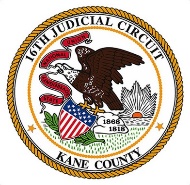 Kane County Civil and Family CourtsE-File Proposed Ordersusing the State Mandated E-Filing application.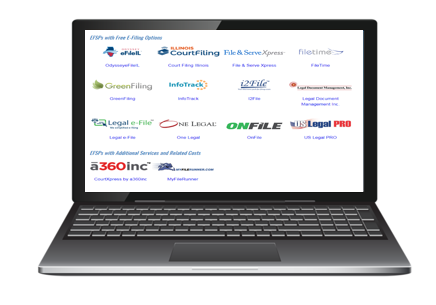 Civil April 5th and Family April 12thWhat this means for you....Submit orders through your chosen provider.Select E-File PROPOSED ORDER filing code to route the order.In order to receive file stamped copies of the order include Service Contact/Case Contact in your filing. 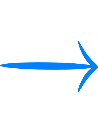 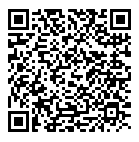 General Order to come.